You will need to complete this form to apply for financial support with childcare costs from the Student Support Funds.  If you have already applied for a bus pass, bursary or free meals we will need additional information from you to assess your application for Childcare support. Once you have completed this form please return it to Student Administration together with a photocopy of all the required evidence.  If you have any queries, please contact Student Administration at ssfunds@blackpool.ac.uk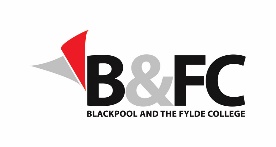 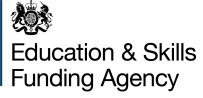 Childcare Funding Application Form2023-24For students aged 20+ including those in receipt of an Advanced Learner Loan (AdLL)For students aged 20+ including those in receipt of an Advanced Learner Loan (AdLL)Student Personal Details          Student Personal Details          Student Personal Details          Student Personal Details          Student Personal Details          Student Personal Details          Student Personal Details          Student Personal Details          Student Personal Details          Student Personal Details          Student Personal Details          Student Personal Details          Last NameForename(s)TitleMrMissMrsDate of BirthTitleMsDrOtherStudent IDPost CodeHouse NoChildcare Funding InformationPlease give details of each child you require childcare funding for and if your child is in receipt of the 2, 3 or 4 year old NEG grant:Please give details of each child you require childcare funding for and if your child is in receipt of the 2, 3 or 4 year old NEG grant:Please give details of each child you require childcare funding for and if your child is in receipt of the 2, 3 or 4 year old NEG grant:Please give details of each child you require childcare funding for and if your child is in receipt of the 2, 3 or 4 year old NEG grant:Please give details of each child you require childcare funding for and if your child is in receipt of the 2, 3 or 4 year old NEG grant:Please give details of each child you require childcare funding for and if your child is in receipt of the 2, 3 or 4 year old NEG grant:Child’s Full NameChild’s Date of BirthNEG FundingNEG FundingNEG FundingNEG FundingYesNoYesNoYesNoYesNoPlease provide photocopies of ALL of the following evidence so that we can fully assess your applicationAttachedBenefit Evidence: See table below for guidanceIf you have already supplied this for a bursary, bus pass and/or free meal application you do not need to provide it againChilds birth certificate OR passportChildcare provider form (available from Student Admin)Child benefit letter or recent bank statementChildcare provider pricing structureTable of Benefit / Income Support Evidence RequiredTable of Benefit / Income Support Evidence RequiredBenefit or Income TypePlease supply your most recent evidence which must be dated from March 2023 onwardsIncome SupportAll pages of the relevant letter stating in receipt of the benefit dated from March 2023Job Seeker's Allowance: income based onlyAll pages of the relevant letter stating in receipt of the benefit dated from March 2023Employment & Support Allowance: income related onlyAll pages of the relevant letter stating in receipt of the benefit dated from March 2023Pension Credit: guaranteed onlyAll pages of the relevant letter stating in receipt of the benefit dated from March 2023Universal Credit: annual household income below £30,8101 x recent full Universal Credit statementHousing BenefitAll pages of the relevant letter stating in receipt of the benefit dated from March 2023Council Tax Benefit: NOT single person 25% discountAll pages of the relevant letter stating in receipt of the benefit dated from March 2023Working Tax or Child Tax Credit: income less than £30,810 per annumNotice letter for current financial year (not annual review)or Annual Review and and last P60 showing income below thresholdSupport under part VI of the Immigration and Asylum Act 1999Evidence of status in the UK and receiving supportHousehold income less than £30,810 per annumIf you are aged 19 and dependent on parents/carers provide their evidenceIf you are 20+ provide your evidenceMost recent P60(s) and;joint household: If one person is not employed then provide three months recent bank statements orsingle household: council tax statement with single person 25% discountPRIVACY NOTICE - How we use your dataThe data captured on this form is needed to locate your record on our databaseassess your eligibility for financial support from the Student Support Funds and confirm whether you can receive a financial award (whether that be actual payments or another type of support e.g. bus pass or free meals) whilst you study with us and meet the conditions of any support awardedif awarded support, to make payments for that award if awarded childcare financial support, confirm with your chosen childcare provider your childcare award eligibility, attendance and agreed payment scheduleassess any further financial support you may be eligible for create accurate financial support details to prepare the funding returns we have to send to the government or funding bodies operating on its behalfWe store the information for funding, audit and inspection purposes and to verify your identity should you need a reference or copy of a certificate at a later date. We share the information with the government and with agencies operating on their behalf in order to deliver and fund your education.This information is required for us to carry out our function as an educational organisation. Therefore we do not ask your consent to process your data in these ways. However, if you have any concerns or questions about how we use your personal data, please contact the Data Protection Office at datarequest@blackpool.ac.uk.  If you are unhappy with the response, you can escalate your complaint by contacting the Information Commissioner at https://ico.org.uk/concerns/ or on 0303 123 1113DeclarationDeclarationDeclarationDeclarationI confirm that: The information and evidence I have provided on this form is correct and true to the best of my knowledgeB&FC can process my personal data contained in the form and my Learning Agreement in order to assess my eligibility for financial supportI am a UK/EU national, have been ‘ordinarily resident’ within the UK and Islands for 3 years, immediately before the start of my courseI have read and understand the terms and conditions explained in the Financial Support Policy www.blackpool.ac.uk/fees-and-finance-adult-learnersI have not applied to any other organisation (e.g. a local authority) for any financial support that the College may award from student support fundsThe Student Support Fund is available to provide financial support for students with a specific financial hardship preventing them from taking part/continuing in learning.I understand that: Financial support is for my course related expenses and should be used for travel to and from College, work placements or volunteering opportunities. It can also be used for books, stationery or childcare and aims to remove those barriersI may be committing an offence if I fail to disclose any information that may affect my applicationI understand that giving false information will automatically disqualify my application and I may be liable to repay any monies obtained and this could lead to a disciplinary If I leave my course early, the College may ask me to return any money that has been given to me from the above fundShould demand for funds exceed the College’s allocation, payments may be reduced or ceaseIt may be required to share information with my academic area and / or support staff for monitoring, attendance checks and to prevent fraud.  Any funding I may receive is dependent upon satisfactory attendance and should my attendance be unsatisfactory, or in the event of unexplained absences or my withdrawal from the course, funding may ceaseAny funding allocated is for the 2023/24 academic year only. New applications must be made each academic yearI confirm that: The information and evidence I have provided on this form is correct and true to the best of my knowledgeB&FC can process my personal data contained in the form and my Learning Agreement in order to assess my eligibility for financial supportI am a UK/EU national, have been ‘ordinarily resident’ within the UK and Islands for 3 years, immediately before the start of my courseI have read and understand the terms and conditions explained in the Financial Support Policy www.blackpool.ac.uk/fees-and-finance-adult-learnersI have not applied to any other organisation (e.g. a local authority) for any financial support that the College may award from student support fundsThe Student Support Fund is available to provide financial support for students with a specific financial hardship preventing them from taking part/continuing in learning.I understand that: Financial support is for my course related expenses and should be used for travel to and from College, work placements or volunteering opportunities. It can also be used for books, stationery or childcare and aims to remove those barriersI may be committing an offence if I fail to disclose any information that may affect my applicationI understand that giving false information will automatically disqualify my application and I may be liable to repay any monies obtained and this could lead to a disciplinary If I leave my course early, the College may ask me to return any money that has been given to me from the above fundShould demand for funds exceed the College’s allocation, payments may be reduced or ceaseIt may be required to share information with my academic area and / or support staff for monitoring, attendance checks and to prevent fraud.  Any funding I may receive is dependent upon satisfactory attendance and should my attendance be unsatisfactory, or in the event of unexplained absences or my withdrawal from the course, funding may ceaseAny funding allocated is for the 2023/24 academic year only. New applications must be made each academic yearI confirm that: The information and evidence I have provided on this form is correct and true to the best of my knowledgeB&FC can process my personal data contained in the form and my Learning Agreement in order to assess my eligibility for financial supportI am a UK/EU national, have been ‘ordinarily resident’ within the UK and Islands for 3 years, immediately before the start of my courseI have read and understand the terms and conditions explained in the Financial Support Policy www.blackpool.ac.uk/fees-and-finance-adult-learnersI have not applied to any other organisation (e.g. a local authority) for any financial support that the College may award from student support fundsThe Student Support Fund is available to provide financial support for students with a specific financial hardship preventing them from taking part/continuing in learning.I understand that: Financial support is for my course related expenses and should be used for travel to and from College, work placements or volunteering opportunities. It can also be used for books, stationery or childcare and aims to remove those barriersI may be committing an offence if I fail to disclose any information that may affect my applicationI understand that giving false information will automatically disqualify my application and I may be liable to repay any monies obtained and this could lead to a disciplinary If I leave my course early, the College may ask me to return any money that has been given to me from the above fundShould demand for funds exceed the College’s allocation, payments may be reduced or ceaseIt may be required to share information with my academic area and / or support staff for monitoring, attendance checks and to prevent fraud.  Any funding I may receive is dependent upon satisfactory attendance and should my attendance be unsatisfactory, or in the event of unexplained absences or my withdrawal from the course, funding may ceaseAny funding allocated is for the 2023/24 academic year only. New applications must be made each academic yearI confirm that: The information and evidence I have provided on this form is correct and true to the best of my knowledgeB&FC can process my personal data contained in the form and my Learning Agreement in order to assess my eligibility for financial supportI am a UK/EU national, have been ‘ordinarily resident’ within the UK and Islands for 3 years, immediately before the start of my courseI have read and understand the terms and conditions explained in the Financial Support Policy www.blackpool.ac.uk/fees-and-finance-adult-learnersI have not applied to any other organisation (e.g. a local authority) for any financial support that the College may award from student support fundsThe Student Support Fund is available to provide financial support for students with a specific financial hardship preventing them from taking part/continuing in learning.I understand that: Financial support is for my course related expenses and should be used for travel to and from College, work placements or volunteering opportunities. It can also be used for books, stationery or childcare and aims to remove those barriersI may be committing an offence if I fail to disclose any information that may affect my applicationI understand that giving false information will automatically disqualify my application and I may be liable to repay any monies obtained and this could lead to a disciplinary If I leave my course early, the College may ask me to return any money that has been given to me from the above fundShould demand for funds exceed the College’s allocation, payments may be reduced or ceaseIt may be required to share information with my academic area and / or support staff for monitoring, attendance checks and to prevent fraud.  Any funding I may receive is dependent upon satisfactory attendance and should my attendance be unsatisfactory, or in the event of unexplained absences or my withdrawal from the course, funding may ceaseAny funding allocated is for the 2023/24 academic year only. New applications must be made each academic yearStudent Signature:Date:STUDENT SUPPORT FUND ADMIN USE ONLYAdmin Notes: